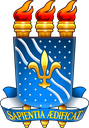 UNIVERSIDADE FEDERAL DA PARAÍBAPRÓ-REITORIA DE PLANEJAMENTO E DESENVOLVIMENTO – PROPLANRELATÓRIO DE GESTÃO 2022Assunto: Solicitação de informações para compor o Relatório de Gestão da UFPB 2022Unidade: PRA – LicitaçãoApresentar a conformidade legal (principais normas internas e mecanismos de controle e prevenção de irregularidades ou falhas utilizados).Principais normas que balizam as aquisições, contratações e gestão dos contratos.Constituição Federal de 1988;Lei nº 8.666/1993, que regulamenta o art. 37, inciso XXI, da Constituição Federal, institui normas para licitações e contratos da Administração Pública e dá outras providências;Lei nº 10.520/2002, institui a modalidade de licitação denominada pregão, para aquisição de bens e serviços comuns, e dá outras providências.Decreto nº 10.024/2019, regulamenta a licitação, na modalidade pregão, na forma eletrônica, para a aquisição de bens e a contratação de serviços comuns;Decreto nº 7.892/2013, regulamenta o Sistema de Registro de Preços previsto no art. 15 da Lei nº 8.666, de 21 de junho de 1993;LC nº 123/2006, Estabelece normas gerais relativas ao tratamento diferenciado e favorecido a ser dispensado às microempresas e empresas de pequeno porte no âmbito dos Poderes da União, dos Estados, do Distrito Federal e dos Municípios;IN nº 20/2022, Dispõe sobre o Plano Anual de Contratações – PAC de bens, serviços, obras e soluções de tecnologia da informação e comunicações no âmbito da Administração Pública e sobre o Sistema de Planejamento e Gerenciamento de Contratações;IN SGD/ME nº 01/2019, Dispõe sobre o processo de contratação de soluções de Tecnologia da Informação e Comunicação - TIC pelos órgãos e entidades integrantes do Sistema de Administração dos Recursos de Tecnologia da Informação - SISP do Poder Executivo Federal;IN nº 40/2020, Dispõe sobre a elaboração dos Estudos Técnicos Preliminares - ETP - para a aquisição de bens e a contratação de serviços e obras, no âmbito da Administração Pública e sobre o Sistema ETP digital;IN nº 73/2020, Dispõe sobre o procedimento administrativo para a realização de pesquisa de preços para aquisição de bens e contratação de serviços em geral, no âmbito da administração pública federal;IN nº Conjunta nº 01/2016/ MP/CGU, Dispõe sobre controles internos, gestão de riscos e governança no âmbito do Poder Executivo Federal;IN nº 05/2017/SEGES/MP - Dispõe sobre as regras e diretrizes do procedimento de contratação de serviços, tornando o gerenciamento de riscos umas das etapas obrigatórias nesse processo;Pareceres e Acórdãos dos órgãos de controle e consultivo, como CGU, AGU e TCU.Entre outras. Normas internas e mecanismos de controle e prevenção de irregularidades ou falhas utilizados.A PRA ainda se encontra em fase de elaboração de normas internas, atuando com boas práticas e mecanismos de gestão para controlar e prevenir falhas nos processos de compras e contratações.Atualmente a PRA tem trabalhado no mapeamento dos processos de trabalho, criando fluxos, manuais e procedimentos e atualizando o regimento interno da unidade. No site, já constam alguns dos manuais e fluxos elaborados até o momento e o checklist de documentos que são necessários para os processos de formalização de demanda para aquisição e contratação de bens, materiais e serviços. Além do disposto, encontram-se no site, modelos de documentos que podem ser utilizados, para padronização dos processos e garantia de conformidade com todas as informações exigidas pela legislação.Os modelos de termo de referência, edital e contrato são oriundos da Advocacia Geral da União (AGU) e os processos são verificados de acordo com a lista de verificação disponibilizada pelo citado órgão.No geral, os processos de aquisições e contratações, após tramitação nos setores responsáveis pela análise e instrução processual, são submetidos a análise da Procuradoria Jurídica para emissão de parecer sobre sua viabilidade. Somente após todas as recomendações serem incorporadas, a Comissão Permanente de Licitação faz a publicação do edital e segue as demais fases do pregão eletrônico. Apenas os processos com valores inferiores ao estabelecido para dispensa de licitação (R$17.600,00 pela Lei nº 8.666/1993), cujo envio não é obrigatório, não passam pela Procuradoria, seguindo Orientação Normativa n° 46/2014, da AGU. No entanto, os processos são analisados seguindo a lista de verificação daquele órgão e utilizando pareceres referenciais. Por fim, os processos são analisados por mais de um setor quanto à conformidade processual, garantindo a segregação de função e prevenindo erros e omissões.Apresentar resumo dos valores de contratações, formalizadas em 2022, classificadas pelos principais tipos de serviço ou bens, bem como com a indicação das áreas da organização favorecidas com a aquisição.Observações: * Para o valor licitado foi considerado o valor global da Ata de Registro de Preços, disponível no Portal de Compras do Governo Federal > Agente Público > Consulta Detalhada > Atas de Pregão > Pregão > Resultado por fornecedor.* O valor empenhado foi retirado do Tesouro Gerencial utilizando os seguintes filtros: UG Executora: 153065, NE CCor - Ano emissão: 2022, NE CCor - Modalidade de licitação: pregão, dispensa de licitação, suprimento de fundos e leilão, natureza da despesa: 339014, 339020, 339030, 339032, 339036, 339033, 339039, 339040 e 449052, Item informação: despesas empenhadas.No exercício de 2022 foram tramitados 62 pregões eletrônicos, onde 51 foram homologados.Dos 62 pregões supracitados, 10 foram iniciados em 2021 e homologados em 2022; 41 iniciados e homologados em 2022; 03 encontram-se em fase de julgamento e só serão concluídos em 2023; 02 encontram-se suspensos; 03 foram desertos; 02 fracassados; e 01 devolvido para unidade requisitante para ajustes.No tocante as dispensas de licitações, 09 foram referentes a aquisição de Material de Consumo e Permanente; 19 referente a contratação de Outros Serv. Pessoa Física, de Outros Serv. Pessoa Jurídica e Serv. de Tecnologia da Informação e Comunicação; 06 referentes a Serv. Bancários para fechamento cambial.Dos valores empenhados como Dispensa de Licitação, não consta no quadro acima o valor da contratação da empresa de serviços técnico-especializados para organização, planejamento e realização do Concurso Público da UFPB, cujo valor empenhado foi R$ 1.760.000,00 (339039-48), tendo como favorecido a empresa Instituto Brasileiro de Formação e Capacitação - IBFC, CNPJ 09.211.443/0001-04.Também não consta o valor de R$ 5.290.960,00, referente a celebração do Contrato Fundacional nº 1831.11.0722, entre a UFPB e a FUNDACAODE EDUCACAO TECNOLOGICA E CULTURAL DA PARAIBA FUNETEC PB - FUNETEC, CNPJ 02.168.943/0001-53, o qual tem como objeto a gestão administrativo-financeira, pela fundação, dos recursos do Projeto intitulado "Programa de Apoio à Alfabetização, à Elevação da Escolaridade e à Integração à Qualificação Profissional na Educação de Jovens e Adultos - EJA" , com recursos oriundos do TED 11.445/2022 - FNDE/MEC (SIDEC 51 e 52, Notas de Empenho 2022NE4177 e 2022NE418, Proc. 23074.055985/2022-20).“O Termo de Execução Descentralizada (TED) entre a UFPB e Fundo Nacional de desenvolvimento da Educação para oferta de " Educação de jovens e adultos integrada à educação profissional - programa EJA integrada - EPT da Universidade Federal da Paraíba na perspectiva de Formação profissional (nível técnico) e de Formação Continuada (FIC), atendendo ao Decreto Nº 5.154 de 23 de julho de 2004 que regulamenta o § 2º do art. 36 e os arts. 39 a 41 da Lei nº 9.394, de 20/12/1996, que estabelece as diretrizes e bases da educação nacional, a resolução CNE/CP nº 1, de 05/01/ 2021 que define as diretrizes curriculares nacionais gerais para a educação profissional e tecnológica, bem como as normativas Institucionais, afim de acompanhar as políticas acadêmicas da UFPB, princípios, diretriz, abordagem metodológica, estratégias e ações contidas no Projeto Pedagógico Institucional (PPI) e no seu Plano de Desenvolvimento Institucional (PDI)” (DESPACHO Nº 111/2022-CCS-ETS, Proc. 23074.055985/2022-20).Já a aquisição de um STA7300 Forced Air Cooling System (O STA7300 Serie é um sistema modular TG-DTA-DSC simultâneo, combinando as técnicas de termogravimetria (TGA), diferencial de temperatura (DTA) e calorimetria exploratória diferencial (DSC) em um só módulo), cujo fabricante é a HITACHI HIGH TECHNOLOGIES do Exportador Hitachi High-Technologies Canada, Inc. também adquirido por Dispensa (Importação) com o valor da Commercial Invoice (nota fiscal) de USD 41,000.00 convertidos em R$ 240.600,00 (linha 3 da tabela). A contratação foi demandada pela Pró-reitoria de Pesquisa.Por tanto, o total empenhado por dispensa de licitação no exercício de 2022 foi R$ 7.613.775,31.O quantitativo de inexigibilidade refere-se a 02 processos para aquisição de Material de Consumo; 13 referente a contratação de Outros Serviços Pessoa Jurídica e Serv. de Tecnologia da Informação e Comunicação.Os valores empenhados como Inexigibilidade totalizam R$ 497.853,41, referente a 57 publicações de artigos em revistas e periódicos internacionais, e taxa de inscrição em eventos no exterior, contemplados pelo Edital Pró-Publicação Chamada Interna 2022.Cinco participações em pregões de outras UASGs, sendo 01 iniciada no exercício de 2021 e concluída no exercício de 2022; e 04 iniciadas e concluídas no exercício de 2022.Apresentar as contratações mais relevantes (vigentes em 2022), sua associação aos objetivos estratégicos e justificativas para essas contratações:Contrato nº 14/2022 – Oriundo do processo licitatório (Pregão Tradicional nº 53/2022) motivado pela Superintendência de Tecnologia da Informação (STI) visando à aquisição de Equipamentos Firewall de Próxima Geração (NGFW) a serem instalados nos Campi II, III e IV da Universidade Federal da Paraíba, localizados nas cidades de Areia, Bananeiras, Rio Tinto/Mamanguape, respectivamente. Tal contratação encontra-se alinhada com o PDI e com o PDTIC da instituição: PI.Gad.03 - Adotar boas práticas de governança pública (PDI 2019 - 2023);Pint.Se.01 - Prover a segurança das pessoas, do patrimônio e da informação (PDI 2019 - 2023);Pint.TI.01 - Ampliar e adequar a infraestrutura de TI (PDI 2019 - 2023);Pint.TI.03 - Assegurar a prestação de serviços de TI de qualidade (PDI 2019 - 2023);DP04.04 - Deve-se promover, sempre que possível, a melhoria da infraestrutura de comunicação de dados, contribuindo para a qualidade do acesso à rede interna e à Internet;DP04.05 - A arquitetura de TI deve assegurar condições satisfatórias para as operações e continuidade do negócio, que promovam a contabilidade, a disponibilidade e a segurança na infraestrutura para o bom desempenho das atividades das unidades da UFPB.DP08.01 - Deve-se, por meio de análise de risco e impacto, buscar a mitigação de riscos relacionados às contratações de serviços e aquisições de TI para a instituição.Contrato nº 10/2022 – decorrente da dispensa de licitação nº 28/2022, provocada pela Pró-reitoria de Gestão de Pessoas, para a recomposição da força de trabalho, planejando reposição dos postos de trabalho, de modo a assegurar a continuidade dos serviços prestados à sociedade. A contratação está alinhada ao Planejamento Estratégico da Universidade Federal da Paraíba, através do Plano de Desenvolvimento Institucional - PDI para o período 2019 a 2023, atendendo às Diretrizes para a Política de Gestão do Pessoas na UFPB, item VII, especificamente atendendo ao objetivo estratégico PInf.P.02: “Dimensionar, estruturar e otimizar o quadro de servidores”, Meta 01 – “Realizar concursos públicos para provimento de vagas para atender a 100% das necessidades de servidores técnicos administrativos”.Contrato nº 13/2022 – derivado da inexigibilidade nº 395/2022, suscitada pela Pró-reitoria de Pós-graduação, objetivando identificar e combater plágios na produção acadêmica da instituição.  O Alinhamento com o PDI e com o PDTIC está nos itens:PI.GAc.01- Fortalecer o desempenho acadêmico PI.GAc.03 -Incentivar a produção acadêmica e a inovação científica e tecnológica PI.GAc.04 -Consolidar e ampliar as ações de internacionalização DP06.01 -Aquisições ou desenvolvimento de software e novos sistemas deve, sempre que possível, priorizar soluções baseadas em software livre. DP06.02 -Aquisições de sistemas específicos ou softwares proprietários devem ser devidamente justificadas pela unidade solicitante, submetidas à avaliação e parecer da STI e à aprovação do CGD ou comitê equivalente. DP06.03 -A viabilidade para o uso ou aquisição ou desenvolvimento de software e novos sistemas, inclusive sistemas específicos, softwares proprietários ou sob demanda, deve observar custos de propriedade relacionados à manutenção, infraestrutura, alocação de pessoal, interoperabilidade com outros similares já adotados, compatibilidade operacional, bem como aspectos relacionados à segurança da informação. DP06.04- Adoção de software ou soluções similares em nuvem ou plataformas, abertas ou proprietárias, para fins de exercício das atividades ou comunicação interna da UFPB, deve prioritariamente considerar o uso de soluções já existentes, a consulta prévia a STI, a não ocorrência em custo de propriedade, o normativo para o uso adequado e a aprovação pelo CGD ou comitê equivalente.Contratos nº 02, 03, 04 e 05/2022 – provenientes do pregão nº 49/2021, demandado pela Pró-reitoria de Assistência e Promoção ao Estudante, visando a Contratação de empresa especializada em prestação de Serviços de Alimentação e Nutrição, compreendendo a operacionalização e o desenvolvimento de todas as atividades para o fornecimento de refeições (desjejum, almoço, jantar e lanche noturno), assegurando uma alimentação balanceada e em condições higiênico-sanitárias adequadas, a serem preparadas e distribuídas no Restaurante Universitário (RU) da Universidade Federal da Paraíba (UFPB) – Campus I, II, III e IV, conforme especificações no Termo de Referência e nas quantidades. O alinhamento ao PDI se encontra no item:PI.GAc.05: Consolidar e ampliar as políticas de assistência estudantil e inclusão social. PI.GAc.05.I1.M1. -Atender a 80% dos estudantes em condição de vulnerabilidade social nos programas de assistência estudantil. PI.GAc.05.I3.M4.- Reduzir em 100% o tempo de espera (dias) para inserção dos novos estudantes na assistência estudantil. PI.GAc.05.I3.M5.- Efetuar as ações de fiscalização e controle em 100% dos programas de assistência estudantil. PI.GAc.05.I3.M6. - Acompanhar semestralmente de forma sistemática e contínua as atividades acadêmicas de 100% dos estudantes assistidos através de parceria com todas as coordenações de cursos de graduação presencial.Contrato nº 14/2020, renovado em 2022, oriundo da Reitoria, com base na Dispensa de Licitação nº 44/2020, visando a contratação de produtos postais e prestação de serviços de envio de documentos e encomendas prestados pela Empresa Brasileira de Correios e Telégrafos (CORREIOS) em regime de não exclusividade (SEDEX, SEDEX REVERSO, PAC, PAC REVERSO, SEM – MERC, MERCADORIA ECONÔMICA, MDPB – ESTADUAL E MDPB – NACIONAL. O alinhamento com o PDI está nos itens:PI.GAc.01: Fortalecer o desempenho acadêmicoPI.GAc.03: Incentivar a produção acadêmica e a inovação científica e tecnológica.PI.GAc.05: Consolidar e ampliar as políticas de assistência estudantil e inclusão social.Contrato nº 10/2022, renovado em 2022, oriundo da inexigibilidade nº 206/2020, motivado pelo Programa de Pós-graduação em Engenharia Elétrica, visando a Contratação de Assinatura do tipo CWS (Campus-Wide License) da ferramenta computacional MATLAB com acesso irrestrito a todos softwares descritos no Programa CWS Full Suíte para alunos, pesquisadores, docentes, convidados e funcionários da UFPB (sem limite de usuários). O alinhamento com o PDI  e o PDTIC está indicado a seguir:PI.GAc.01.I5.M1- Reduzir em 30% o número de programas de Pós-Graduação com nota mínima. PI.GAc.03.I3.M1- Aumentar em 20% a Produção Científica da UFPB em periódicos com fator de impacto. PI.GAc.02.I2.M1- Implantar recursos da EaD em 100% dos cursos da graduação, técnico e tecnológico.DP20- Aquisições de sistemas específicos ou softwares proprietários devem ser devidamente justificadas pela unidade solicitante e submetidas à homologação do CGTI ou comitê equivalente. DP27- Deve-se, por meio de análise de risco e impacto, buscar a mitigação de riscos relacionados às contratações de serviços e aquisições de TI para a instituição.Aquisição de um STA7300 Forced Air Cooling System (O STA7300 Serie é um sistema modular TG-DTA-DSC simultâneo, combinando as técnicas de termogravimetria (TGA), diferencial de temperatura (DTA) e calorimetria exploratória diferencial (DSC) em um só módulo), cujo fabricante é a HITACHI HIGH TECHNOLOGIES do Exportador Hitachi High-Technologies Canada, Inc. Adquirido por meio de Dispensa por importação para ser utilizado no desenvolvimento de projeto de pesquisa científica e está alocado no laboratório do NEPEM no Centro de Tecnologia - CT. O valor da Commercial Invoice (nota fiscal) foi de USD 41,000.00 convertidos em R$240.600,00, SIDEC nº 21/2022 e 22/2022, Notas de Empenho nº 2022NE1789 e 2022NE1790, Processo nº 23074.003499/2021-72.O STA7300 Serie também dará suporte às propostas contempladas na Chamada Interna Produtividade em Pesquisa PROPESQ/PRPG 2020 estando em acordo com o Plano de Desenvolvimento Institucional (PDI) 2019 – 2023 da UFPB.PI.GAc.03: Incentivar a produção acadêmica e a inovação científica e tecnológica. Fortalecimento das atividades de pesquisa e de inovação de modo a ampliar a produção acadêmica e tecnológica, contribuindo para a disseminação do conhecimento produzido na Universidade.Apresentar as contratações diretas (participação nos processos de contratação, principais tipos e justificativas para realização). As contratações mais relevantes já foram informadas nos pontos 2 e 3.Apresentar os critérios de sustentabilidade nas contratações e aquisições.Foram utilizados os critérios de sustentabilidade previstos no art. 05 da IN nº 01/2010 nos casos em que compatível com os objetos das aquisições ou contratações. Quando cabível, também foram utilizadas as diretrizes do Guia Nacional de Contratações Sustentáveis da AGU.Apresentar quais os principais desafios para a gestão de licitações e contratos e quais as ações futuras que se pretende realizar.Atualmente a Universidade Federal da Paraíba possui 04 (quatro) Unidades Administrativas de Serviços Gerais – UASGs, (PRA, SOF, CCHSA e CCA) as quais são independentes para planejar e executar suas compras e contratações.Dentre os principais desafios da PRA, encontra-se a responsabilidade de fazer a execução orçamentária de 27 (vinte e sete) Unidades Gestoras Responsáveis (UGRs), mais a execução das unidades que possuem apenas um Plano Interno (PI). Estas unidades possuem muitas demandas específicas, dos mais variados tipos de bens, equipamentos, materiais e serviços. Ademais, com as consideráveis mudanças nas legislações, sobretudo recentemente, as unidades vinculadas têm dificuldades para se adequarem aos procedimentos adotados pela PRA tanto no que diz respeito ao planejamento para realização dos processos de compras e contratações, quanto para a execução orçamentária (solicitação da emissão das notas de empenho).Sobre a aquisição e contratação de bens e serviços comuns, a PRA utiliza o pregão eletrônico para a escolha da proposta mais vantajosa para a Administração, ou diretamente através das hipóteses de dispensa e inexigibilidade de licitação.Além das aquisições e contratações, deste a etapa de planejamento, a PRA faz a execução orçamentária e financeira (empenho, liquidação e pagamento) das bolsas, auxílios estudantis, folha de pagamento de pessoal, bem como faz a execução dos convênios e projetos realizados entre a Instituição e outras entidades.As contratações de serviços, bolsas, passagens, hospedagem para visitantes e concessão de diárias fica sob a responsabilidade dos setores vinculados à Coordenação de Administração, enquanto que, os processos de aquisições de materiais de consumo e permanente fica sob a responsabilidade dos setores vinculados à Divisão de Material.A gestão de contratos de aquisição e de contratação de serviços fica sob a responsabilidade do gestor de contratos, o qual gerencia a fase de execução dos contratos e coordena o processo de fiscalização já desenvolvido pelos(as) Fiscais de Contratos. Com o setor única e exclusivamente dedicado à gestão dos contratos foi possível pôr em prática a padronização dos procedimentos. Quanto as ações futuras que se pretende realizar, há a intenção de se elaborar planejamento de licitações compartilhadas entre as UASG ativas da UFPB, de modo a evitar duplicidades de licitações e retrabalho entre as equipes.Outra ação que se almeja é a capacitação contínua dos servidores que atuam no planejamento, na análise e na execução dos processos de compras e contratações; dos que atuam na análise e execução dos pregões, das dispensas e inexigibilidades; dos que atuam na execução orçamentária e no seu acompanhamento; e dos que atual na gestão e fiscalização dos contratos.Memória da execução orçamentária por Dispensa de LicitaçãoFonte: Tesouro Gerencial utilizando os filtros de pesquisa: UG Executora: 153065, NE CCor - Ano emissão: 2022, NE CCor - Modalidade de licitação: pregão, dispensa de licitação, suprimento de fundos e leilão, natureza da despesa: 339014, 339020, 339030, 339032, 339036, 339033, 339039, 339040 e 449052, Item informação: despesas empenhadas.Memória da execução orçamentária por InexigibilidadeFonte: Tesouro Gerencial utilizando os filtros de pesquisa: UG Executora: 153065, NE CCor - Ano emissão: 2022, NE CCor - Modalidade de licitação: pregão, dispensa de licitação, suprimento de fundos e leilão, natureza da despesa: 339014, 339020, 339030, 339032, 339036, 339033, 339039, 339040 e 449052, Item informação: despesas empenhadas.Memória da execução orçamentária por PregãoFonte: Tesouro Gerencial utilizando os filtros de pesquisa: UG Executora: 153065, NE CCor - Ano emissão: 2022, NE CCor - Modalidade de licitação: pregão, dispensa de licitação, suprimento de fundos e leilão, natureza da despesa: 339014, 339020, 339030, 339032, 339036, 339033, 339039, 339040 e 449052, Item informação: despesas empenhadas.Memória dos Pregões da UASG 153065 e das participaçõesFonte: Portal de Compras do Governo Federal > Agente Público > Consulta Detalhada > Atas de Pregão > Pregão > Resultado por fornecedor > o valor global da Ata de Registro de Preços.Indicadores PDI Preencher na tabela abaixo o valor referente ao ano de 2022;Fazer uma análise por indicador informando os fatores relacionados ao cumprimento ou superação da meta estabelecida para ano de 2022. ModalidadeQuantidade de licitações concretizadasValor licitado (2022) *Valor empenhado em 2022 (R$) **Pregão eletrônico51 Pregões homologados44.839.841,8411.103.298,48Dispensa09 Material de consumo e permanente;19 Entre Outros Serv. PF e PJ, e Serv. de TIC.313.197,98313.197,98Importação por dispensa01 Material Permanente240.600,00240.600,00Inexigibilidade02 Material de consumo;13 Entre Outros Serv. PJ e Serv. de TIC.1.545.909,671.545.909,67Importação por inexigibilidade000000Leilão000000RDC000000Adesão000000Participação – IRP Externa0510.313.905,20303.726,35ContratoModalidadeEmpresa responsávelObjeto do contratoVigênciaValor total14/2022Pregão nº 53/202270.064.316/0001-22 - ARPSIST SERVICOS DE ENGENHARIA LTDAFirewall NGFW corporativo30.12.2022 a 30.12.2023R$ 383.900,0010/2022Dispensa de Licitação nº 28/202209.211.443/0001-04 - IBFC - INSTITUTO BRASILEIRO DE FORMAÇÃO E CAPACITAÇÃOTécnico-especializados de organização, planejamento e realização de Concurso Público26.09.2022 a 26.09.2023R$ 1.760.000,0013/2022Inexigibilidade nº 395/202223.712.635/0001-17 - TURNITIN BRAZIL LICENCIAMENTO DE SERVICOS DE COMPUTACAOLicenciamento do software Turnitin iThenticate05.122022 a 05.12.2023R$ 111.422,6302/202203/202204/202205/2022Pregão nº 49/202108.998.109/0001-71 - ACESSO PRODUTOS ALIMENTICIOS10.328.834/0019-03 - MEIODIAREFEIÇÕES INDUSTRIAIS04.268.760/0001-35 - NAVE COMERCIO E SERVICOS DE ALIMENTOS LTDAContratação de empresa especializada em prestação de Serviços de Alimentação e Nutrição, compreendendo a operacionalização e o desenvolvimento de todas as atividades para o fornecimento de refeições (desjejum, almoço, jantar e lanche noturno), assegurando uma alimentação balanceada e em condições higiênico-sanitárias adequadas, a serem preparadas e distribuídas no Restaurante Universitário (RU) da Universidade Federal da Paraíba (UFPB) – Campus I, II, III e IV, conforme especificações no Termo de Referência e nas quantidades26.04.2022 a 26.04.202315.07.2022 a 15.07.2023 (apenas contrato 03/2022)R$1.935.936,64R$ 11.976,22R$ 126.000,00  R$ 22.500,0014/2020 (renovação)Dispensa de Licitação nº 44/202034.028.316/0019-32 - EMPRESA BRASILEIRA DE CORREIOAquisição de produtos postais e prestação de serviços de envio de documentos e encomendas prestados pela Empresa Brasileira de Correios e Telégrafos (CORREIOS) em regime de não exclusividade (SEDEX, SEDEX REVERSO, PAC, PAC REVERSO, SEM – MERC, MERCADORIA ECONÔMICA, MDPB – ESTADUAL E MDPB – NACIONAL.22.12.2022 a 22.12.2023R$ 51.672,7710/2020 (renovação)Inexigibilidade nº 206/202060.455.193/0001-05 - OPENCADD ADVANCED TECHNOLOGYContratação de Assinatura do tipo CWS (Campus-Wide License) da ferramenta computacional MATLAB com acesso irrestrito a todos softwares descritos no Programa CWS Full Suíte para alunos, pesquisadores, docentes, convidados e funcionários da UFPB (sem limite de usuários).23.12.2022 a 23.12.2023R$ 232.382,04Notas de Empenho nº 2022NE1789 e 2022NE1790Inexigibilidade nº 21/2022 e 22/2022.Hitachi High-Technologies CanadaSTA7300 Forced Air Cooling System (O STA7300 Serie é um sistema modular TG-DTA-DSC simultâneo, combinando as técnicas de termogravimetria (TGA), diferencial de temperatura (DTA) e calorimetria exploratória diferencial (DSC) em um só módulo).R$ 240.600,00Natureza Despesa DetalhadaNatureza Despesa DetalhadaSaldo - Moeda Origem (Conta Contábil)Observações33903007GENEROS DE ALIMENTACAO9.425,84 33903010MATERIAL ODONTOLOGICO5.465,88 33903025MATERIAL P/ MANUTENCAO DE BENS MOVEIS907,00 33903026MATERIAL ELETRICO E ELETRONICO13.040,00 33903039MATERIAL P/ MANUTENCAO DE VEICULOS2.856,00 33903043MATERIAL P/ REABILITACAO PROFISSIONAL1.093,00 33903203MATERIAL DESTINADO A ASSISTENCIA SOCIAL6.500,90 33903659SERVICOS DE AUDIO, VIDEO E FOTO5.200,00 33903905SERVICOS TECNICOS PROFISSIONAIS33.880,00 33903917MANUT. E CONSERV. DE MAQUINAS E EQUIPAMENTOS29.250,86 33903922EXPOSICOES, CONGRESSOS E CONFERENCIAS17.550,00 33903947SERVICOS DE COMUNICACAO EM GERAL85.039,77 33903948SERVICO DE SELECAO E TREINAMENTO1.760.000,00 Concurso33903951SERVICOS DE ANALISES E PESQUISAS CIENTIFICAS17.600,00 33903963SERVICOS GRAFICOS E EDITORIAIS16.820,84 33903979SERV. DE APOIO ADMIN., TECNICO E OPERACIONAL5.299.977,33 Fundação33903981SERVICOS BANCARIOS15.550,00 33904006LOCACAO DE SOFTWARES5.961,89 33904012MANUTENCAO E CONSERVACAO DE EQUIPAMENTOS DE TIC14.340,00 44905204APARELHOS DE MEDICAO E ORIENTACAO8.700,00 44905208APAR.EQUIP.UTENS.MED.,ODONT,LABOR.HOSPIT.240.600,00 Importação44905212APARELHOS E UTENSILIOS DOMESTICOS6.196,00 44905233EQUIPAMENTOS PARA AUDIO, VIDEO E FOTO8.970,00 44905234MAQUINAS, UTENSILIOS E EQUIPAMENTOS  DIVERSOS8.850,00 TotalTotal7.613.775,31 Natureza Despesa DetalhadaNatureza Despesa DetalhadaSaldo - Moeda Origem (Conta Contábil)33903011MATERIAL QUIMICO91.807,40 33903901ASSINATURAS DE PERIODICOS E ANUIDADES18.098,52 33903904DIREITOS AUTORAIS26.498,64 33903905SERVICOS TECNICOS PROFISSIONAIS14.400,00 33903917MANUT. E CONSERV. DE MAQUINAS E EQUIPAMENTOS33.612,64 33903947SERVICOS DE COMUNICACAO EM GERAL30.000,00 33903948SERVICO DE SELECAO E TREINAMENTO241.424,18 33903963SERVICOS GRAFICOS E EDITORIAIS1.000,00 33903965SERVICOS DE APOIO AO ENSINO497.853,41 33903981SERVICOS BANCARIOS2.750,00 33904006LOCACAO DE SOFTWARES567.728,88 33904011SUPORTE DE INFRAESTRUTURA DE TIC20.736,00 TotalTotal1.545.909,67 Natureza Despesa DetalhadaNatureza Despesa DetalhadaSaldo - Moeda Origem (Conta Contábil)33903004GAS E OUTROS MATERIAIS ENGARRAFADOS33.568,50 33903006ALIMENTOS PARA ANIMAIS72.754,85 33903007GENEROS DE ALIMENTACAO126.902,11 33903010MATERIAL ODONTOLOGICO99.190,51 33903011MATERIAL QUIMICO165.259,34 33903016MATERIAL DE EXPEDIENTE55.733,50 33903017MATERIAL DE TIC - MATERIAL DE CONSUMO126.215,43 33903019MATERIAL DE ACONDICIONAMENTO E EMBALAGEM76.318,48 33903020MATERIAL DE CAMA, MESA E BANHO250.960,32 33903021MATERIAL DE COPA E COZINHA66.547,11 33903022MATERIAL DE LIMPEZA E PROD. DE HIGIENIZACAO394.033,04 33903023UNIFORMES, TECIDOS E AVIAMENTOS7.822,41 33903024MATERIAL P/ MANUT.DE BENS IMOVEIS/INSTALACOES336,39 33903025MATERIAL P/ MANUTENCAO DE BENS MOVEIS4.325,50 33903026MATERIAL ELETRICO E ELETRONICO37.642,45 33903028MATERIAL DE PROTECAO E SEGURANCA24.000,57 33903029MATERIAL P/ AUDIO, VIDEO E FOTO18.603,83 33903035MATERIAL LABORATORIAL91.628,76 33903036MATERIAL HOSPITALAR130.875,93 33903041MATERIAL P/ UTILIZACAO EM GRAFICA3.175,42 33903042FERRAMENTAS888,47 33903203MATERIAL DESTINADO A ASSISTENCIA SOCIAL7.701,78 33903301PASSAGENS PARA O PAIS806.151,56 33903302PASSAGENS PARA O EXTERIOR51.841,63 33903903COMISSOES E CORRETAGENS17,45 33903912LOCACAO DE MAQUINAS E EQUIPAMENTOS16.090,00 33903914LOCACAO BENS MOV. OUT.NATUREZAS E INTANGIVEIS3.684,40 33903917MANUT. E CONSERV. DE MAQUINAS E EQUIPAMENTOS94.554,00 33903922EXPOSICOES, CONGRESSOS E CONFERENCIAS3.458,03 33903923FESTIVIDADES E HOMENAGENS5.020,00 33903941FORNECIMENTO DE ALIMENTACAO3.783.852,13 33903947SERVICOS DE COMUNICACAO EM GERAL20.000,00 33903950SERV.MEDICO-HOSPITAL.,ODONTOL.E LABORATORIAIS752.868,50 33903962SERVICOS DE PRODUCAO INDUSTRIAL15.699,98 33903963SERVICOS GRAFICOS E EDITORIAIS117.910,00 33903969SEGUROS EM GERAL2.912,45 33903970CONFECCAO DE UNIFORMES, BANDEIRAS E FLAMULAS21.723,90 33903971CONFECCAO DE MATERIAL DE ACONDIC. E EMBALAGEM19.012,60 33903980HOSPEDAGENS41.369,26 33903984SERVICOS DE OUTSOURCING - ALMOXARIFADO VIRTUAL37.355,35 33904006LOCACAO DE SOFTWARES27.128,00 33904016OUTSOURCING DE IMPRESSAO297.199,78 33904023EMISSAO DE CERTIFICADOS DIGITAIS3.879,37 44905204APARELHOS DE MEDICAO E ORIENTACAO59.718,60 44905208APAR.EQUIP.UTENS.MED.,ODONT,LABOR.HOSPIT.273.265,49 44905212APARELHOS E UTENSILIOS DOMESTICOS310.110,12 44905224EQUIPAMENTO DE PROTECAO, SEGURANCA E  SOCORRO56.259,00 44905230MAQUINAS E EQUIPAMENTOS ENERGETICOS92.109,46 44905233EQUIPAMENTOS PARA AUDIO, VIDEO E FOTO245.032,55 44905234MAQUINAS, UTENSILIOS E EQUIPAMENTOS  DIVERSOS720.105,65 44905235MATERIAL DE TIC (PERMANENTE)771.854,49 44905237EQUIPAMENTOS DE TIC - ATIVOS DE REDE385.280,00 44905238MAQ., FERRAMENTAS  E  UTENSILIOS  DE  OFICINA6.503,00 44905241EQUIPAMENTOS DE TIC - COMPUTADORES127.077,00 44905242MOBILIARIO EM GERAL436.656,38 44905248VEICULOS DIVERSOS6.840,00 TotalTotal11.407.024,83 Pregão – UASG 153065Pregão – UASG 15306511.103.298,48Pregão – ParticipaçãoPregão – Participação303.726,35Pregões - 153065Valor Global Ata (Planilha Site PRA)25/2021 R$                      208.649,28 29/2021 R$                   1.059.138,49 38/2021 R$                       89.900,00 43/2021 R$                      109.919,79 44/2021 R$                      147.617,71 45/2021 R$                      937.464,48 46/2021 R$                       29.215,85 47/2021 R$                       53.400,00 48/2021 R$                   2.984.438,00 49/2021 R$                 20.851.820,00 1/2022 R$                      568.284,88 2/2022 R$                      464.036,41 3/2022 R$                       43.362,95 4/2022 R$                   2.187.664,18 7/2022 R$                      430.706,55 8/2022 R$                   4.773.716,00 10/2022 R$                       46.618,00 12/2022 R$                       65.337,49 13/2022 R$                      555.091,56 14/2022 R$                       94.527,39 15/2022 R$                       76.229,45 16/2022 R$                      125.442,30 17/2022 R$                       99.608,05 18/2022 R$                      109.541,67 19/2022 R$                       37.659,15 20/2022 R$                      603.655,00 21/2022 R$                      177.517,18 22/2022 R$                      148.841,90 23/2022 R$                   1.589.097,10 24/2022 R$                      363.133,19 25/2022 R$                      571.020,70 27/2022 R$                      310.473,76 28/2022 R$                       60.010,76 29/2022 R$                       30.090,00 31/2022 R$                      292.973,95 32/2022 R$                      186.995,15 33/2022 R$                      123.726,15 34/2022 R$                      674.193,07 35/2022 R$                       80.699,36 36/2022 R$                      600.443,60 37/2022 R$                       50.110,53 39/2022 R$                       54.838,50 40/2022 R$                         4.959,85 42/2022 R$                       13.697,43 43/2022 R$                      272.652,00 45/2022 R$                   1.819.017,35 46/2022 R$                        13.768,00 48/2022 R$                       16.797,72 49/2022 R$                       39.969,96 52/2022 R$                      207.870,00 53/2022 R$                      383.900,00 Valor Global Total das Atas de Registro de Preços da UASG 153065 R$                 44.839.841,84 Pregões não finalizados, desertos e fracassadosPregões não finalizados, desertos e fracassados26/2022Em Julgamento44/2022Em Julgamento55/2022Em Julgamento30/2022Na PRPG6/2022Suspenso47/2022Suspenso9/2022Fracassado11/2022Fracassado38/2022Deserto41/2022Deserto54/2022DesertoParticipações em pregões de outras UASGsValor da Ata9/2021 R$                          3.741.735,50 12/2022 R$                              286.907,95 20/2022 R$                              603.655,00 19/2022 R$                              907.890,75 8/2022 R$                          4.773.716,00 Valor Global das Participações R$                        10.313.905,20 IndicadoresFórmulaPeriodicidadeValor 2020Valor 2021MetaValor 2022Valor desejado 2022Valor desejado 2023ORC.01.I2. Percentual de Restos a Pagar inscritos (RPins)RPins= [Restos a pagar inscritos/ orçamento empenhado] x100Anual43,07%*
*Fonte: Tesouro Gerencial (considerando todas as UGs ativas em 2020).31,9% (PRA)
Reduzir o RPins para 25%.37,28%33%25%Análise: O orçamento da UFPB é bastante descentralizado, onde a UASG 153065 possui 27 UGRs além de várias unidades que possuem apenas Plano Interno, tendo estas autonomia para planejar e solicitar a execução das seus respectivas dotações.Historicamente, as unidades postergam a operacionalização de suas aquisições e contratações até últimos meses do ano, não havendo tempo hábil para que os fornecedores façam as entregas dos bens, equipamento e materiais ou prestem os serviços dentro do exercício.Como ação mitigadora, no exercício de 2022 foi realizada uma reunião com os pró-reitores, diretores, requisitantes, dentre outros, informando um calendário de execução para esses pudessem fazer o envio das requisições para a aquisição e contratação de bens, materiais e serviços.Foi adicionado mais um servidor a equipe da Seção de Cadastro, a fim de reforçar os procedimentos de cobrança e apuração de responsabilidade dos fornecedores que não entregam os materiais ou serviços no prazo determinado. Além dessa providência, também foi criado mais um setor direcionado a cobrança das contratações de serviço.Mesmo com as medidas mencionadas o risco se materializou devido a algumas contratações realizadas no final do exercício.Análise: O orçamento da UFPB é bastante descentralizado, onde a UASG 153065 possui 27 UGRs além de várias unidades que possuem apenas Plano Interno, tendo estas autonomia para planejar e solicitar a execução das seus respectivas dotações.Historicamente, as unidades postergam a operacionalização de suas aquisições e contratações até últimos meses do ano, não havendo tempo hábil para que os fornecedores façam as entregas dos bens, equipamento e materiais ou prestem os serviços dentro do exercício.Como ação mitigadora, no exercício de 2022 foi realizada uma reunião com os pró-reitores, diretores, requisitantes, dentre outros, informando um calendário de execução para esses pudessem fazer o envio das requisições para a aquisição e contratação de bens, materiais e serviços.Foi adicionado mais um servidor a equipe da Seção de Cadastro, a fim de reforçar os procedimentos de cobrança e apuração de responsabilidade dos fornecedores que não entregam os materiais ou serviços no prazo determinado. Além dessa providência, também foi criado mais um setor direcionado a cobrança das contratações de serviço.Mesmo com as medidas mencionadas o risco se materializou devido a algumas contratações realizadas no final do exercício.Análise: O orçamento da UFPB é bastante descentralizado, onde a UASG 153065 possui 27 UGRs além de várias unidades que possuem apenas Plano Interno, tendo estas autonomia para planejar e solicitar a execução das seus respectivas dotações.Historicamente, as unidades postergam a operacionalização de suas aquisições e contratações até últimos meses do ano, não havendo tempo hábil para que os fornecedores façam as entregas dos bens, equipamento e materiais ou prestem os serviços dentro do exercício.Como ação mitigadora, no exercício de 2022 foi realizada uma reunião com os pró-reitores, diretores, requisitantes, dentre outros, informando um calendário de execução para esses pudessem fazer o envio das requisições para a aquisição e contratação de bens, materiais e serviços.Foi adicionado mais um servidor a equipe da Seção de Cadastro, a fim de reforçar os procedimentos de cobrança e apuração de responsabilidade dos fornecedores que não entregam os materiais ou serviços no prazo determinado. Além dessa providência, também foi criado mais um setor direcionado a cobrança das contratações de serviço.Mesmo com as medidas mencionadas o risco se materializou devido a algumas contratações realizadas no final do exercício.Análise: O orçamento da UFPB é bastante descentralizado, onde a UASG 153065 possui 27 UGRs além de várias unidades que possuem apenas Plano Interno, tendo estas autonomia para planejar e solicitar a execução das seus respectivas dotações.Historicamente, as unidades postergam a operacionalização de suas aquisições e contratações até últimos meses do ano, não havendo tempo hábil para que os fornecedores façam as entregas dos bens, equipamento e materiais ou prestem os serviços dentro do exercício.Como ação mitigadora, no exercício de 2022 foi realizada uma reunião com os pró-reitores, diretores, requisitantes, dentre outros, informando um calendário de execução para esses pudessem fazer o envio das requisições para a aquisição e contratação de bens, materiais e serviços.Foi adicionado mais um servidor a equipe da Seção de Cadastro, a fim de reforçar os procedimentos de cobrança e apuração de responsabilidade dos fornecedores que não entregam os materiais ou serviços no prazo determinado. Além dessa providência, também foi criado mais um setor direcionado a cobrança das contratações de serviço.Mesmo com as medidas mencionadas o risco se materializou devido a algumas contratações realizadas no final do exercício.Análise: O orçamento da UFPB é bastante descentralizado, onde a UASG 153065 possui 27 UGRs além de várias unidades que possuem apenas Plano Interno, tendo estas autonomia para planejar e solicitar a execução das seus respectivas dotações.Historicamente, as unidades postergam a operacionalização de suas aquisições e contratações até últimos meses do ano, não havendo tempo hábil para que os fornecedores façam as entregas dos bens, equipamento e materiais ou prestem os serviços dentro do exercício.Como ação mitigadora, no exercício de 2022 foi realizada uma reunião com os pró-reitores, diretores, requisitantes, dentre outros, informando um calendário de execução para esses pudessem fazer o envio das requisições para a aquisição e contratação de bens, materiais e serviços.Foi adicionado mais um servidor a equipe da Seção de Cadastro, a fim de reforçar os procedimentos de cobrança e apuração de responsabilidade dos fornecedores que não entregam os materiais ou serviços no prazo determinado. Além dessa providência, também foi criado mais um setor direcionado a cobrança das contratações de serviço.Mesmo com as medidas mencionadas o risco se materializou devido a algumas contratações realizadas no final do exercício.Análise: O orçamento da UFPB é bastante descentralizado, onde a UASG 153065 possui 27 UGRs além de várias unidades que possuem apenas Plano Interno, tendo estas autonomia para planejar e solicitar a execução das seus respectivas dotações.Historicamente, as unidades postergam a operacionalização de suas aquisições e contratações até últimos meses do ano, não havendo tempo hábil para que os fornecedores façam as entregas dos bens, equipamento e materiais ou prestem os serviços dentro do exercício.Como ação mitigadora, no exercício de 2022 foi realizada uma reunião com os pró-reitores, diretores, requisitantes, dentre outros, informando um calendário de execução para esses pudessem fazer o envio das requisições para a aquisição e contratação de bens, materiais e serviços.Foi adicionado mais um servidor a equipe da Seção de Cadastro, a fim de reforçar os procedimentos de cobrança e apuração de responsabilidade dos fornecedores que não entregam os materiais ou serviços no prazo determinado. Além dessa providência, também foi criado mais um setor direcionado a cobrança das contratações de serviço.Mesmo com as medidas mencionadas o risco se materializou devido a algumas contratações realizadas no final do exercício.Análise: O orçamento da UFPB é bastante descentralizado, onde a UASG 153065 possui 27 UGRs além de várias unidades que possuem apenas Plano Interno, tendo estas autonomia para planejar e solicitar a execução das seus respectivas dotações.Historicamente, as unidades postergam a operacionalização de suas aquisições e contratações até últimos meses do ano, não havendo tempo hábil para que os fornecedores façam as entregas dos bens, equipamento e materiais ou prestem os serviços dentro do exercício.Como ação mitigadora, no exercício de 2022 foi realizada uma reunião com os pró-reitores, diretores, requisitantes, dentre outros, informando um calendário de execução para esses pudessem fazer o envio das requisições para a aquisição e contratação de bens, materiais e serviços.Foi adicionado mais um servidor a equipe da Seção de Cadastro, a fim de reforçar os procedimentos de cobrança e apuração de responsabilidade dos fornecedores que não entregam os materiais ou serviços no prazo determinado. Além dessa providência, também foi criado mais um setor direcionado a cobrança das contratações de serviço.Mesmo com as medidas mencionadas o risco se materializou devido a algumas contratações realizadas no final do exercício.Análise: O orçamento da UFPB é bastante descentralizado, onde a UASG 153065 possui 27 UGRs além de várias unidades que possuem apenas Plano Interno, tendo estas autonomia para planejar e solicitar a execução das seus respectivas dotações.Historicamente, as unidades postergam a operacionalização de suas aquisições e contratações até últimos meses do ano, não havendo tempo hábil para que os fornecedores façam as entregas dos bens, equipamento e materiais ou prestem os serviços dentro do exercício.Como ação mitigadora, no exercício de 2022 foi realizada uma reunião com os pró-reitores, diretores, requisitantes, dentre outros, informando um calendário de execução para esses pudessem fazer o envio das requisições para a aquisição e contratação de bens, materiais e serviços.Foi adicionado mais um servidor a equipe da Seção de Cadastro, a fim de reforçar os procedimentos de cobrança e apuração de responsabilidade dos fornecedores que não entregam os materiais ou serviços no prazo determinado. Além dessa providência, também foi criado mais um setor direcionado a cobrança das contratações de serviço.Mesmo com as medidas mencionadas o risco se materializou devido a algumas contratações realizadas no final do exercício.Análise: O orçamento da UFPB é bastante descentralizado, onde a UASG 153065 possui 27 UGRs além de várias unidades que possuem apenas Plano Interno, tendo estas autonomia para planejar e solicitar a execução das seus respectivas dotações.Historicamente, as unidades postergam a operacionalização de suas aquisições e contratações até últimos meses do ano, não havendo tempo hábil para que os fornecedores façam as entregas dos bens, equipamento e materiais ou prestem os serviços dentro do exercício.Como ação mitigadora, no exercício de 2022 foi realizada uma reunião com os pró-reitores, diretores, requisitantes, dentre outros, informando um calendário de execução para esses pudessem fazer o envio das requisições para a aquisição e contratação de bens, materiais e serviços.Foi adicionado mais um servidor a equipe da Seção de Cadastro, a fim de reforçar os procedimentos de cobrança e apuração de responsabilidade dos fornecedores que não entregam os materiais ou serviços no prazo determinado. Além dessa providência, também foi criado mais um setor direcionado a cobrança das contratações de serviço.Mesmo com as medidas mencionadas o risco se materializou devido a algumas contratações realizadas no final do exercício.Análise: O orçamento da UFPB é bastante descentralizado, onde a UASG 153065 possui 27 UGRs além de várias unidades que possuem apenas Plano Interno, tendo estas autonomia para planejar e solicitar a execução das seus respectivas dotações.Historicamente, as unidades postergam a operacionalização de suas aquisições e contratações até últimos meses do ano, não havendo tempo hábil para que os fornecedores façam as entregas dos bens, equipamento e materiais ou prestem os serviços dentro do exercício.Como ação mitigadora, no exercício de 2022 foi realizada uma reunião com os pró-reitores, diretores, requisitantes, dentre outros, informando um calendário de execução para esses pudessem fazer o envio das requisições para a aquisição e contratação de bens, materiais e serviços.Foi adicionado mais um servidor a equipe da Seção de Cadastro, a fim de reforçar os procedimentos de cobrança e apuração de responsabilidade dos fornecedores que não entregam os materiais ou serviços no prazo determinado. Além dessa providência, também foi criado mais um setor direcionado a cobrança das contratações de serviço.Mesmo com as medidas mencionadas o risco se materializou devido a algumas contratações realizadas no final do exercício.ORC.01.I3. Taxa de Execução Financeira (TEF)TEF = (∑𝐸𝑒𝑓/∑𝑅𝑒𝑐) 𝑥 100)

∑Eef = somatório dos valores de todos os empenhos efetivos; ∑Rec= total de recursos disponibilizadosAnual99,48%*
*Fonte: Relatório de Gestão 2020.99,62% (PRA))Atingir uma TEF de 100%.99,98%100%100%Análise: O percentual de 99,98% é bastante satisfatório, mesmo ficando abaixo da meta.O risco de não possuir licitações homologadas não se materializou, uma vez que durante o exercício oitenta e oito pregões estiveram vigentes para aquisição de bens, equipamentos, materiais e serviços.Desses oitenta e oito pregões, cinquenta e dois foram homologados no exercício corrente, e trinta e seis foram homologados em 2021, tendo parte da vigência das atas de registro de preços ainda em 2022.Segue a lista com os pregões supracitados.https://docs.google.com/spreadsheets/d/17_zv4B0MMbBjCvqa1Snf2EZ6DvSwtV1RIrNWi94oZrw/edit#gid=0Além dos pregões, também estiveram vigentes em 2022 trinta e três contratos.Segue a lista.https://docs.google.com/spreadsheets/d/14Nq01Tove3aJntU0J-W5nhP9qswsgaT6/edit#gid=1022017369Para tanto, foi elaborado um calendário de compras para que as unidades requisitantes formalizassem suas demandas, resultando um valor licitado muito superior as dotações orçamentárias detalhadas; e um outro calendário para as unidades enviassem as requisições/processos para emissão das notas de empenho.O recurso não utilizado pelas unidades requisitantes foi realocado na Reitoria para atendimento de outras despesas institucionais.Análise: O percentual de 99,98% é bastante satisfatório, mesmo ficando abaixo da meta.O risco de não possuir licitações homologadas não se materializou, uma vez que durante o exercício oitenta e oito pregões estiveram vigentes para aquisição de bens, equipamentos, materiais e serviços.Desses oitenta e oito pregões, cinquenta e dois foram homologados no exercício corrente, e trinta e seis foram homologados em 2021, tendo parte da vigência das atas de registro de preços ainda em 2022.Segue a lista com os pregões supracitados.https://docs.google.com/spreadsheets/d/17_zv4B0MMbBjCvqa1Snf2EZ6DvSwtV1RIrNWi94oZrw/edit#gid=0Além dos pregões, também estiveram vigentes em 2022 trinta e três contratos.Segue a lista.https://docs.google.com/spreadsheets/d/14Nq01Tove3aJntU0J-W5nhP9qswsgaT6/edit#gid=1022017369Para tanto, foi elaborado um calendário de compras para que as unidades requisitantes formalizassem suas demandas, resultando um valor licitado muito superior as dotações orçamentárias detalhadas; e um outro calendário para as unidades enviassem as requisições/processos para emissão das notas de empenho.O recurso não utilizado pelas unidades requisitantes foi realocado na Reitoria para atendimento de outras despesas institucionais.Análise: O percentual de 99,98% é bastante satisfatório, mesmo ficando abaixo da meta.O risco de não possuir licitações homologadas não se materializou, uma vez que durante o exercício oitenta e oito pregões estiveram vigentes para aquisição de bens, equipamentos, materiais e serviços.Desses oitenta e oito pregões, cinquenta e dois foram homologados no exercício corrente, e trinta e seis foram homologados em 2021, tendo parte da vigência das atas de registro de preços ainda em 2022.Segue a lista com os pregões supracitados.https://docs.google.com/spreadsheets/d/17_zv4B0MMbBjCvqa1Snf2EZ6DvSwtV1RIrNWi94oZrw/edit#gid=0Além dos pregões, também estiveram vigentes em 2022 trinta e três contratos.Segue a lista.https://docs.google.com/spreadsheets/d/14Nq01Tove3aJntU0J-W5nhP9qswsgaT6/edit#gid=1022017369Para tanto, foi elaborado um calendário de compras para que as unidades requisitantes formalizassem suas demandas, resultando um valor licitado muito superior as dotações orçamentárias detalhadas; e um outro calendário para as unidades enviassem as requisições/processos para emissão das notas de empenho.O recurso não utilizado pelas unidades requisitantes foi realocado na Reitoria para atendimento de outras despesas institucionais.Análise: O percentual de 99,98% é bastante satisfatório, mesmo ficando abaixo da meta.O risco de não possuir licitações homologadas não se materializou, uma vez que durante o exercício oitenta e oito pregões estiveram vigentes para aquisição de bens, equipamentos, materiais e serviços.Desses oitenta e oito pregões, cinquenta e dois foram homologados no exercício corrente, e trinta e seis foram homologados em 2021, tendo parte da vigência das atas de registro de preços ainda em 2022.Segue a lista com os pregões supracitados.https://docs.google.com/spreadsheets/d/17_zv4B0MMbBjCvqa1Snf2EZ6DvSwtV1RIrNWi94oZrw/edit#gid=0Além dos pregões, também estiveram vigentes em 2022 trinta e três contratos.Segue a lista.https://docs.google.com/spreadsheets/d/14Nq01Tove3aJntU0J-W5nhP9qswsgaT6/edit#gid=1022017369Para tanto, foi elaborado um calendário de compras para que as unidades requisitantes formalizassem suas demandas, resultando um valor licitado muito superior as dotações orçamentárias detalhadas; e um outro calendário para as unidades enviassem as requisições/processos para emissão das notas de empenho.O recurso não utilizado pelas unidades requisitantes foi realocado na Reitoria para atendimento de outras despesas institucionais.Análise: O percentual de 99,98% é bastante satisfatório, mesmo ficando abaixo da meta.O risco de não possuir licitações homologadas não se materializou, uma vez que durante o exercício oitenta e oito pregões estiveram vigentes para aquisição de bens, equipamentos, materiais e serviços.Desses oitenta e oito pregões, cinquenta e dois foram homologados no exercício corrente, e trinta e seis foram homologados em 2021, tendo parte da vigência das atas de registro de preços ainda em 2022.Segue a lista com os pregões supracitados.https://docs.google.com/spreadsheets/d/17_zv4B0MMbBjCvqa1Snf2EZ6DvSwtV1RIrNWi94oZrw/edit#gid=0Além dos pregões, também estiveram vigentes em 2022 trinta e três contratos.Segue a lista.https://docs.google.com/spreadsheets/d/14Nq01Tove3aJntU0J-W5nhP9qswsgaT6/edit#gid=1022017369Para tanto, foi elaborado um calendário de compras para que as unidades requisitantes formalizassem suas demandas, resultando um valor licitado muito superior as dotações orçamentárias detalhadas; e um outro calendário para as unidades enviassem as requisições/processos para emissão das notas de empenho.O recurso não utilizado pelas unidades requisitantes foi realocado na Reitoria para atendimento de outras despesas institucionais.Análise: O percentual de 99,98% é bastante satisfatório, mesmo ficando abaixo da meta.O risco de não possuir licitações homologadas não se materializou, uma vez que durante o exercício oitenta e oito pregões estiveram vigentes para aquisição de bens, equipamentos, materiais e serviços.Desses oitenta e oito pregões, cinquenta e dois foram homologados no exercício corrente, e trinta e seis foram homologados em 2021, tendo parte da vigência das atas de registro de preços ainda em 2022.Segue a lista com os pregões supracitados.https://docs.google.com/spreadsheets/d/17_zv4B0MMbBjCvqa1Snf2EZ6DvSwtV1RIrNWi94oZrw/edit#gid=0Além dos pregões, também estiveram vigentes em 2022 trinta e três contratos.Segue a lista.https://docs.google.com/spreadsheets/d/14Nq01Tove3aJntU0J-W5nhP9qswsgaT6/edit#gid=1022017369Para tanto, foi elaborado um calendário de compras para que as unidades requisitantes formalizassem suas demandas, resultando um valor licitado muito superior as dotações orçamentárias detalhadas; e um outro calendário para as unidades enviassem as requisições/processos para emissão das notas de empenho.O recurso não utilizado pelas unidades requisitantes foi realocado na Reitoria para atendimento de outras despesas institucionais.Análise: O percentual de 99,98% é bastante satisfatório, mesmo ficando abaixo da meta.O risco de não possuir licitações homologadas não se materializou, uma vez que durante o exercício oitenta e oito pregões estiveram vigentes para aquisição de bens, equipamentos, materiais e serviços.Desses oitenta e oito pregões, cinquenta e dois foram homologados no exercício corrente, e trinta e seis foram homologados em 2021, tendo parte da vigência das atas de registro de preços ainda em 2022.Segue a lista com os pregões supracitados.https://docs.google.com/spreadsheets/d/17_zv4B0MMbBjCvqa1Snf2EZ6DvSwtV1RIrNWi94oZrw/edit#gid=0Além dos pregões, também estiveram vigentes em 2022 trinta e três contratos.Segue a lista.https://docs.google.com/spreadsheets/d/14Nq01Tove3aJntU0J-W5nhP9qswsgaT6/edit#gid=1022017369Para tanto, foi elaborado um calendário de compras para que as unidades requisitantes formalizassem suas demandas, resultando um valor licitado muito superior as dotações orçamentárias detalhadas; e um outro calendário para as unidades enviassem as requisições/processos para emissão das notas de empenho.O recurso não utilizado pelas unidades requisitantes foi realocado na Reitoria para atendimento de outras despesas institucionais.Análise: O percentual de 99,98% é bastante satisfatório, mesmo ficando abaixo da meta.O risco de não possuir licitações homologadas não se materializou, uma vez que durante o exercício oitenta e oito pregões estiveram vigentes para aquisição de bens, equipamentos, materiais e serviços.Desses oitenta e oito pregões, cinquenta e dois foram homologados no exercício corrente, e trinta e seis foram homologados em 2021, tendo parte da vigência das atas de registro de preços ainda em 2022.Segue a lista com os pregões supracitados.https://docs.google.com/spreadsheets/d/17_zv4B0MMbBjCvqa1Snf2EZ6DvSwtV1RIrNWi94oZrw/edit#gid=0Além dos pregões, também estiveram vigentes em 2022 trinta e três contratos.Segue a lista.https://docs.google.com/spreadsheets/d/14Nq01Tove3aJntU0J-W5nhP9qswsgaT6/edit#gid=1022017369Para tanto, foi elaborado um calendário de compras para que as unidades requisitantes formalizassem suas demandas, resultando um valor licitado muito superior as dotações orçamentárias detalhadas; e um outro calendário para as unidades enviassem as requisições/processos para emissão das notas de empenho.O recurso não utilizado pelas unidades requisitantes foi realocado na Reitoria para atendimento de outras despesas institucionais.Análise: O percentual de 99,98% é bastante satisfatório, mesmo ficando abaixo da meta.O risco de não possuir licitações homologadas não se materializou, uma vez que durante o exercício oitenta e oito pregões estiveram vigentes para aquisição de bens, equipamentos, materiais e serviços.Desses oitenta e oito pregões, cinquenta e dois foram homologados no exercício corrente, e trinta e seis foram homologados em 2021, tendo parte da vigência das atas de registro de preços ainda em 2022.Segue a lista com os pregões supracitados.https://docs.google.com/spreadsheets/d/17_zv4B0MMbBjCvqa1Snf2EZ6DvSwtV1RIrNWi94oZrw/edit#gid=0Além dos pregões, também estiveram vigentes em 2022 trinta e três contratos.Segue a lista.https://docs.google.com/spreadsheets/d/14Nq01Tove3aJntU0J-W5nhP9qswsgaT6/edit#gid=1022017369Para tanto, foi elaborado um calendário de compras para que as unidades requisitantes formalizassem suas demandas, resultando um valor licitado muito superior as dotações orçamentárias detalhadas; e um outro calendário para as unidades enviassem as requisições/processos para emissão das notas de empenho.O recurso não utilizado pelas unidades requisitantes foi realocado na Reitoria para atendimento de outras despesas institucionais.Análise: O percentual de 99,98% é bastante satisfatório, mesmo ficando abaixo da meta.O risco de não possuir licitações homologadas não se materializou, uma vez que durante o exercício oitenta e oito pregões estiveram vigentes para aquisição de bens, equipamentos, materiais e serviços.Desses oitenta e oito pregões, cinquenta e dois foram homologados no exercício corrente, e trinta e seis foram homologados em 2021, tendo parte da vigência das atas de registro de preços ainda em 2022.Segue a lista com os pregões supracitados.https://docs.google.com/spreadsheets/d/17_zv4B0MMbBjCvqa1Snf2EZ6DvSwtV1RIrNWi94oZrw/edit#gid=0Além dos pregões, também estiveram vigentes em 2022 trinta e três contratos.Segue a lista.https://docs.google.com/spreadsheets/d/14Nq01Tove3aJntU0J-W5nhP9qswsgaT6/edit#gid=1022017369Para tanto, foi elaborado um calendário de compras para que as unidades requisitantes formalizassem suas demandas, resultando um valor licitado muito superior as dotações orçamentárias detalhadas; e um outro calendário para as unidades enviassem as requisições/processos para emissão das notas de empenho.O recurso não utilizado pelas unidades requisitantes foi realocado na Reitoria para atendimento de outras despesas institucionais.PInf.Se.01.I7.Taxa de Unidades inventariadas (TUIv)TUIv = (Número de Unidades Inventariadas/Total de Unidades)x100Anual0PRA: 47%
Atingir 90% das unidades inventariadas85%90%Análise: Análise: Análise: Análise: Análise: Análise: Análise: Análise: Análise: Análise: PI.GAd.01.I4.Taxa de processos de aquisições e contratações alinhados ao PDI e PAC vigentes.TPAC = (quantidade de processos de aquisições e contratações alinhados/total da quantidade de processos de aquisições e contratações)* 100anual--Alinhamento de 100% dos processos de compras e aquisições ao PDI e PAC vigente.100%100%100%Análise: Foram realizadas ações de conscientização das unidades requisitantes para prever suas demandas no prazo de elaboração do PAC e alinhá-las ao PDI da instituição.Para as aquisições e contratações urgentes, para as quais não havia planejamento ou não estavam previstas, foi solicitado a inclusão/cadastro dos itens no PAC com as devidas justificativas.Também foi solicitado as unidades que reavaliassem, redimensionassem e alterassem (inclusão, redução ou exclusão) os itens e seus quantitativos no PAC, caso necessário.Análise: Foram realizadas ações de conscientização das unidades requisitantes para prever suas demandas no prazo de elaboração do PAC e alinhá-las ao PDI da instituição.Para as aquisições e contratações urgentes, para as quais não havia planejamento ou não estavam previstas, foi solicitado a inclusão/cadastro dos itens no PAC com as devidas justificativas.Também foi solicitado as unidades que reavaliassem, redimensionassem e alterassem (inclusão, redução ou exclusão) os itens e seus quantitativos no PAC, caso necessário.Análise: Foram realizadas ações de conscientização das unidades requisitantes para prever suas demandas no prazo de elaboração do PAC e alinhá-las ao PDI da instituição.Para as aquisições e contratações urgentes, para as quais não havia planejamento ou não estavam previstas, foi solicitado a inclusão/cadastro dos itens no PAC com as devidas justificativas.Também foi solicitado as unidades que reavaliassem, redimensionassem e alterassem (inclusão, redução ou exclusão) os itens e seus quantitativos no PAC, caso necessário.Análise: Foram realizadas ações de conscientização das unidades requisitantes para prever suas demandas no prazo de elaboração do PAC e alinhá-las ao PDI da instituição.Para as aquisições e contratações urgentes, para as quais não havia planejamento ou não estavam previstas, foi solicitado a inclusão/cadastro dos itens no PAC com as devidas justificativas.Também foi solicitado as unidades que reavaliassem, redimensionassem e alterassem (inclusão, redução ou exclusão) os itens e seus quantitativos no PAC, caso necessário.Análise: Foram realizadas ações de conscientização das unidades requisitantes para prever suas demandas no prazo de elaboração do PAC e alinhá-las ao PDI da instituição.Para as aquisições e contratações urgentes, para as quais não havia planejamento ou não estavam previstas, foi solicitado a inclusão/cadastro dos itens no PAC com as devidas justificativas.Também foi solicitado as unidades que reavaliassem, redimensionassem e alterassem (inclusão, redução ou exclusão) os itens e seus quantitativos no PAC, caso necessário.Análise: Foram realizadas ações de conscientização das unidades requisitantes para prever suas demandas no prazo de elaboração do PAC e alinhá-las ao PDI da instituição.Para as aquisições e contratações urgentes, para as quais não havia planejamento ou não estavam previstas, foi solicitado a inclusão/cadastro dos itens no PAC com as devidas justificativas.Também foi solicitado as unidades que reavaliassem, redimensionassem e alterassem (inclusão, redução ou exclusão) os itens e seus quantitativos no PAC, caso necessário.Análise: Foram realizadas ações de conscientização das unidades requisitantes para prever suas demandas no prazo de elaboração do PAC e alinhá-las ao PDI da instituição.Para as aquisições e contratações urgentes, para as quais não havia planejamento ou não estavam previstas, foi solicitado a inclusão/cadastro dos itens no PAC com as devidas justificativas.Também foi solicitado as unidades que reavaliassem, redimensionassem e alterassem (inclusão, redução ou exclusão) os itens e seus quantitativos no PAC, caso necessário.Análise: Foram realizadas ações de conscientização das unidades requisitantes para prever suas demandas no prazo de elaboração do PAC e alinhá-las ao PDI da instituição.Para as aquisições e contratações urgentes, para as quais não havia planejamento ou não estavam previstas, foi solicitado a inclusão/cadastro dos itens no PAC com as devidas justificativas.Também foi solicitado as unidades que reavaliassem, redimensionassem e alterassem (inclusão, redução ou exclusão) os itens e seus quantitativos no PAC, caso necessário.Análise: Foram realizadas ações de conscientização das unidades requisitantes para prever suas demandas no prazo de elaboração do PAC e alinhá-las ao PDI da instituição.Para as aquisições e contratações urgentes, para as quais não havia planejamento ou não estavam previstas, foi solicitado a inclusão/cadastro dos itens no PAC com as devidas justificativas.Também foi solicitado as unidades que reavaliassem, redimensionassem e alterassem (inclusão, redução ou exclusão) os itens e seus quantitativos no PAC, caso necessário.Análise: Foram realizadas ações de conscientização das unidades requisitantes para prever suas demandas no prazo de elaboração do PAC e alinhá-las ao PDI da instituição.Para as aquisições e contratações urgentes, para as quais não havia planejamento ou não estavam previstas, foi solicitado a inclusão/cadastro dos itens no PAC com as devidas justificativas.Também foi solicitado as unidades que reavaliassem, redimensionassem e alterassem (inclusão, redução ou exclusão) os itens e seus quantitativos no PAC, caso necessário.PI.GAd.01.I5. Taxa de servidores que atuam nos procedimentos de compras/contratações/licitações com capacitação atualizada - TSPCATSPCA= (SPCA/SPC)*100
Legenda:
SPCA = número de servidores que atuam nos procedimentos de compras/contratações/licitações com capacitação atualizada
SPC = número de servidores que atuam nos procedimentos de compras/contratações/licitações na UFPB.anual--Obter uma taxa de 50% por ano15,09%50%50%Análise: O percentual ficou muito abaixo da meta e o risco se materializou, principalmente devido à falta de recurso orçamentário para custear inscrições de cursos externos, o desinteresse dos servidores em participar dos cursos seja pela falta de tempo e da sobrecarga de trabalho, além da retração da política de capacitação institucional por dificuldades orçamentárias.Como agravante, o advento da nova lei de licitações e publicação de normas infralegais regulamentadoras gera a necessidade imediata de ações de capacitação a fim de viabilizar a operacionalidade das aquisições e contratações em conformidade com a nova legislação. Inclusive há previsão na Nova lei de Licitações quanto a capacitação dos servidores envolvidos nos procedimentos normatizados. Dos riscos mapeados, pode-se considerar o da falta de capacitação atualizada um dos mais graves, demandando atenção prioritária.Para amenizar os riscos materializados, foi realizado ações de conscientização e incentivo quanto a importância das capacitações.Diante desse cenário foi planejado juntamente com os servidores capacitações pagas voluntariamente ou gratuitamente oferecidas pelas escolas de governo, de forma que não haja prejuízo as atividades.Análise: O percentual ficou muito abaixo da meta e o risco se materializou, principalmente devido à falta de recurso orçamentário para custear inscrições de cursos externos, o desinteresse dos servidores em participar dos cursos seja pela falta de tempo e da sobrecarga de trabalho, além da retração da política de capacitação institucional por dificuldades orçamentárias.Como agravante, o advento da nova lei de licitações e publicação de normas infralegais regulamentadoras gera a necessidade imediata de ações de capacitação a fim de viabilizar a operacionalidade das aquisições e contratações em conformidade com a nova legislação. Inclusive há previsão na Nova lei de Licitações quanto a capacitação dos servidores envolvidos nos procedimentos normatizados. Dos riscos mapeados, pode-se considerar o da falta de capacitação atualizada um dos mais graves, demandando atenção prioritária.Para amenizar os riscos materializados, foi realizado ações de conscientização e incentivo quanto a importância das capacitações.Diante desse cenário foi planejado juntamente com os servidores capacitações pagas voluntariamente ou gratuitamente oferecidas pelas escolas de governo, de forma que não haja prejuízo as atividades.Análise: O percentual ficou muito abaixo da meta e o risco se materializou, principalmente devido à falta de recurso orçamentário para custear inscrições de cursos externos, o desinteresse dos servidores em participar dos cursos seja pela falta de tempo e da sobrecarga de trabalho, além da retração da política de capacitação institucional por dificuldades orçamentárias.Como agravante, o advento da nova lei de licitações e publicação de normas infralegais regulamentadoras gera a necessidade imediata de ações de capacitação a fim de viabilizar a operacionalidade das aquisições e contratações em conformidade com a nova legislação. Inclusive há previsão na Nova lei de Licitações quanto a capacitação dos servidores envolvidos nos procedimentos normatizados. Dos riscos mapeados, pode-se considerar o da falta de capacitação atualizada um dos mais graves, demandando atenção prioritária.Para amenizar os riscos materializados, foi realizado ações de conscientização e incentivo quanto a importância das capacitações.Diante desse cenário foi planejado juntamente com os servidores capacitações pagas voluntariamente ou gratuitamente oferecidas pelas escolas de governo, de forma que não haja prejuízo as atividades.Análise: O percentual ficou muito abaixo da meta e o risco se materializou, principalmente devido à falta de recurso orçamentário para custear inscrições de cursos externos, o desinteresse dos servidores em participar dos cursos seja pela falta de tempo e da sobrecarga de trabalho, além da retração da política de capacitação institucional por dificuldades orçamentárias.Como agravante, o advento da nova lei de licitações e publicação de normas infralegais regulamentadoras gera a necessidade imediata de ações de capacitação a fim de viabilizar a operacionalidade das aquisições e contratações em conformidade com a nova legislação. Inclusive há previsão na Nova lei de Licitações quanto a capacitação dos servidores envolvidos nos procedimentos normatizados. Dos riscos mapeados, pode-se considerar o da falta de capacitação atualizada um dos mais graves, demandando atenção prioritária.Para amenizar os riscos materializados, foi realizado ações de conscientização e incentivo quanto a importância das capacitações.Diante desse cenário foi planejado juntamente com os servidores capacitações pagas voluntariamente ou gratuitamente oferecidas pelas escolas de governo, de forma que não haja prejuízo as atividades.Análise: O percentual ficou muito abaixo da meta e o risco se materializou, principalmente devido à falta de recurso orçamentário para custear inscrições de cursos externos, o desinteresse dos servidores em participar dos cursos seja pela falta de tempo e da sobrecarga de trabalho, além da retração da política de capacitação institucional por dificuldades orçamentárias.Como agravante, o advento da nova lei de licitações e publicação de normas infralegais regulamentadoras gera a necessidade imediata de ações de capacitação a fim de viabilizar a operacionalidade das aquisições e contratações em conformidade com a nova legislação. Inclusive há previsão na Nova lei de Licitações quanto a capacitação dos servidores envolvidos nos procedimentos normatizados. Dos riscos mapeados, pode-se considerar o da falta de capacitação atualizada um dos mais graves, demandando atenção prioritária.Para amenizar os riscos materializados, foi realizado ações de conscientização e incentivo quanto a importância das capacitações.Diante desse cenário foi planejado juntamente com os servidores capacitações pagas voluntariamente ou gratuitamente oferecidas pelas escolas de governo, de forma que não haja prejuízo as atividades.Análise: O percentual ficou muito abaixo da meta e o risco se materializou, principalmente devido à falta de recurso orçamentário para custear inscrições de cursos externos, o desinteresse dos servidores em participar dos cursos seja pela falta de tempo e da sobrecarga de trabalho, além da retração da política de capacitação institucional por dificuldades orçamentárias.Como agravante, o advento da nova lei de licitações e publicação de normas infralegais regulamentadoras gera a necessidade imediata de ações de capacitação a fim de viabilizar a operacionalidade das aquisições e contratações em conformidade com a nova legislação. Inclusive há previsão na Nova lei de Licitações quanto a capacitação dos servidores envolvidos nos procedimentos normatizados. Dos riscos mapeados, pode-se considerar o da falta de capacitação atualizada um dos mais graves, demandando atenção prioritária.Para amenizar os riscos materializados, foi realizado ações de conscientização e incentivo quanto a importância das capacitações.Diante desse cenário foi planejado juntamente com os servidores capacitações pagas voluntariamente ou gratuitamente oferecidas pelas escolas de governo, de forma que não haja prejuízo as atividades.Análise: O percentual ficou muito abaixo da meta e o risco se materializou, principalmente devido à falta de recurso orçamentário para custear inscrições de cursos externos, o desinteresse dos servidores em participar dos cursos seja pela falta de tempo e da sobrecarga de trabalho, além da retração da política de capacitação institucional por dificuldades orçamentárias.Como agravante, o advento da nova lei de licitações e publicação de normas infralegais regulamentadoras gera a necessidade imediata de ações de capacitação a fim de viabilizar a operacionalidade das aquisições e contratações em conformidade com a nova legislação. Inclusive há previsão na Nova lei de Licitações quanto a capacitação dos servidores envolvidos nos procedimentos normatizados. Dos riscos mapeados, pode-se considerar o da falta de capacitação atualizada um dos mais graves, demandando atenção prioritária.Para amenizar os riscos materializados, foi realizado ações de conscientização e incentivo quanto a importância das capacitações.Diante desse cenário foi planejado juntamente com os servidores capacitações pagas voluntariamente ou gratuitamente oferecidas pelas escolas de governo, de forma que não haja prejuízo as atividades.Análise: O percentual ficou muito abaixo da meta e o risco se materializou, principalmente devido à falta de recurso orçamentário para custear inscrições de cursos externos, o desinteresse dos servidores em participar dos cursos seja pela falta de tempo e da sobrecarga de trabalho, além da retração da política de capacitação institucional por dificuldades orçamentárias.Como agravante, o advento da nova lei de licitações e publicação de normas infralegais regulamentadoras gera a necessidade imediata de ações de capacitação a fim de viabilizar a operacionalidade das aquisições e contratações em conformidade com a nova legislação. Inclusive há previsão na Nova lei de Licitações quanto a capacitação dos servidores envolvidos nos procedimentos normatizados. Dos riscos mapeados, pode-se considerar o da falta de capacitação atualizada um dos mais graves, demandando atenção prioritária.Para amenizar os riscos materializados, foi realizado ações de conscientização e incentivo quanto a importância das capacitações.Diante desse cenário foi planejado juntamente com os servidores capacitações pagas voluntariamente ou gratuitamente oferecidas pelas escolas de governo, de forma que não haja prejuízo as atividades.Análise: O percentual ficou muito abaixo da meta e o risco se materializou, principalmente devido à falta de recurso orçamentário para custear inscrições de cursos externos, o desinteresse dos servidores em participar dos cursos seja pela falta de tempo e da sobrecarga de trabalho, além da retração da política de capacitação institucional por dificuldades orçamentárias.Como agravante, o advento da nova lei de licitações e publicação de normas infralegais regulamentadoras gera a necessidade imediata de ações de capacitação a fim de viabilizar a operacionalidade das aquisições e contratações em conformidade com a nova legislação. Inclusive há previsão na Nova lei de Licitações quanto a capacitação dos servidores envolvidos nos procedimentos normatizados. Dos riscos mapeados, pode-se considerar o da falta de capacitação atualizada um dos mais graves, demandando atenção prioritária.Para amenizar os riscos materializados, foi realizado ações de conscientização e incentivo quanto a importância das capacitações.Diante desse cenário foi planejado juntamente com os servidores capacitações pagas voluntariamente ou gratuitamente oferecidas pelas escolas de governo, de forma que não haja prejuízo as atividades.Análise: O percentual ficou muito abaixo da meta e o risco se materializou, principalmente devido à falta de recurso orçamentário para custear inscrições de cursos externos, o desinteresse dos servidores em participar dos cursos seja pela falta de tempo e da sobrecarga de trabalho, além da retração da política de capacitação institucional por dificuldades orçamentárias.Como agravante, o advento da nova lei de licitações e publicação de normas infralegais regulamentadoras gera a necessidade imediata de ações de capacitação a fim de viabilizar a operacionalidade das aquisições e contratações em conformidade com a nova legislação. Inclusive há previsão na Nova lei de Licitações quanto a capacitação dos servidores envolvidos nos procedimentos normatizados. Dos riscos mapeados, pode-se considerar o da falta de capacitação atualizada um dos mais graves, demandando atenção prioritária.Para amenizar os riscos materializados, foi realizado ações de conscientização e incentivo quanto a importância das capacitações.Diante desse cenário foi planejado juntamente com os servidores capacitações pagas voluntariamente ou gratuitamente oferecidas pelas escolas de governo, de forma que não haja prejuízo as atividades.